Příklad 4 – Opakovací příklad 4    GAME s. r. o., zabývající se výrobou a prodejem počítačových her měla za rok 2024 níže uvedené účetní případy. Společnost je plátcem DPH, o zásobách účtuje způsobem A. 
K 1. lednu 2024 měla níže uvedené počáteční zůstatky na účtech. Sestavte zahajovací rozvahu společnosti.  Doplňte chybějící částky, zaúčtujte účetní případy formou předkontací a na t-účty, zjistěte obraty a KS. Zjistěte výsledek hospodaření, vypočtěte daňovou povinnost a zaúčtujte jí. Sestavte výkaz rozvahy, výsledovky, cash-flow a proveďte zhodnocení účetní jednotky a navrhněte, jak by mohla účetní jednotka dále v rámci své podnikatelské činnosti postupovat.  Daňové odpisy majetku celkem byly 70 000 Kč. Počáteční zůstatky na účtech k 1. lednu 2024MD             022                   D       MD             082                  D     MD                  132               DPS 1 840 000                                                               PS 400 000MD            221                   D       MD                 211                  D     MD                   213               DPS 1 350 000                                     PS 180 000                                        PS 8 000MD           411                  D       MD                   421             D     MD                     431       D PS 2 600 000 				PS 5 000  PS 			        100 000MD           322                    D       MD               379                 D     MD                 459               DPS 90 000  				PS 45 000  		                    PS160 000MD            041                     D       MD               343                    D     MD              321                  DMD            013                      D       MD               331                    D     MD               336                 DMD           342                   D       MD                   423               D     MD                    428             DMD              073                   D       MD                 311                   D     MD               341                 DMD            521                    D       MD                549                D     MD                      524          DMD            551                  D       MD                                         D     MD                   601          DVýsledek hospodaření: Výpočet VH z provozní činnosti Provozní náklady: 650 000 (521) + 221 000 (524) + 60 000 (549) + 40 000 (551)Provozní výnosy: 1 450 000 (601)VH provozní činnost = Výpočet VH z finanční činnostiFinanční náklady = 0Finanční výnosy = 0VH finanční činnost = 0Výpočet daňové povinnosti VH zjištěný z účetnictví	 + připočitatelné položky	 - odčitatelné položky 		  = Základ daně 1		- ztráta				            - dary				             = Základ daně 2		Základ daně zaokrouhlený	X sazba daně 21 %		     Daňová povinnost 		Cash-flowMD         710 – Účet zisku a ztráty       D             MD    702 – Konečný účet rozvažný    DZhodnocení účetní jednotky, navrhněte, jak dále může účetní jednotka v rámci své podnikatelské činnosti pokračovat  VÝSLEDKY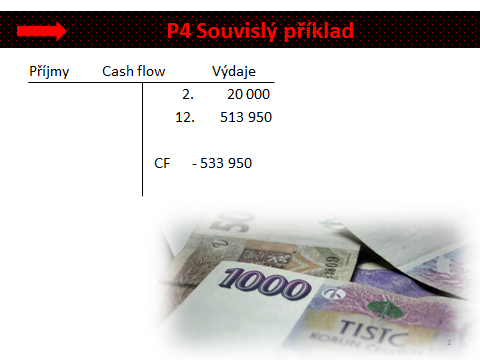 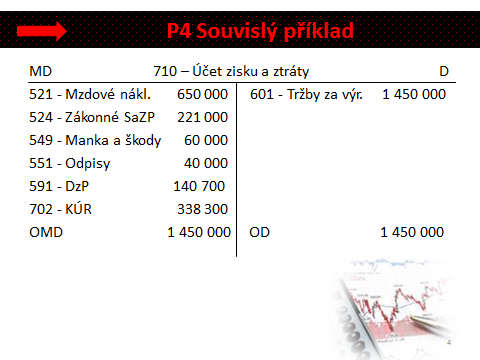 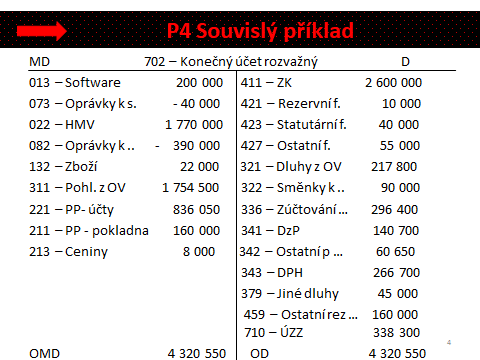 Účetní jednotka dosáhla za sledované období zisku, má ale záporné cash-flow Účetní jednotka má vysoký objem pohledávek, měla by změnit obchodní politiku, neuhrazené pohledávky způsobují záporné cash-flow Z hlediska zdrojů financování jsou ve větší míře zastoupeny vlastní zdroje  Pokud by společnost měla zaplatit všechny své závazky, množství jejich disponibilních prostředků by se snížilo Vzhledem k tomu, že jedním z předmětů činnosti je i nákup a prodej zboží, lze říci, že společnost má velmi dobře organizován zásobovací proces, neboť objem zásob není vysoký x náklady v podobě ušlého zisku v případě přechodného neuspokojení poptávky ……….211 – PP v pokladně                              180 000411 – Základní kapitál                                  ?213 – Ceniny                                             8 000082 – Oprávky k HMV                       400 000379 – Jiné dluhy                                      45 000322 – Směnky k úhradě                        90 000132 – Zboží na skladě a v prodejnách    22 000421 – Rezervní fond                               5 000431 – VH ve schval. řízení                   100 000022 – HMV                                      1 840 000221 – PP na účtech                            1 350 000 459 – Ostatní rezervy                         160 000AbruttoKorekcenettoHMVZKZbožíRezervní fondPP na účtechVHPP v pokladněSměnkyCeninyJiné dluhyOstatní rezervy ČísloTextČástkaMDD1.Dodavatelská faktura za nákup nového softwaru Cena bez DPHDPH 21 %Cena celkem 180 0002.VPD – v hotovosti zaplacena instalace softwaru neplátci DPH 20 0003.ID – zařazení softwaru do užívání 4.ZVL – mzdové náklady zaměstnanců 650 0005.ZVL – srážka…. % sociální pojištění…. % zdravotní pojištění  6.ZVL – srážka zálohy na daň z příjmů 60 6507.ID – vyřazení počítače – z důvodu poškození, které způsobil neznámý pachatel; PC = 70 000 Kč, oprávky = 10 000 Kč 8.ID – sociální a zdravotní pojištění placené zaměstnavatelem z mezd zaměstnanců sociální pojištění zdravotní pojištění 162 50058 5009.ID – rozdělení VH – zisku za rok 2023příděl do rezervního fondupříděl do statutárního fondu zbylá část zisku ponechána jako nerozdělená …. 00040 00010.ID – účetní odpis softwaru 40 00011.Vystavená faktura za prodej výrobků Cena bez DPHDPH 21 %Cena celkem 1 450 00012.ZVL + VBÚ – doplatek čisté mzdy zaměstnan.13.ID – daň z příjmů splatná591341